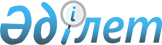 2021 – 2023 жылдарға арналған Мырзабай ахун ауылдық округінің бюджеті туралыҚызылорда облысы Жалағаш аудандық мәслихатының 2020 жылғы 28 желтоқсандағы № 70-13 шешімі. Қызылорда облысының Әділет департаментінде 2021 жылғы 6 қаңтарда № 8052 болып тіркелді.
      “Қазақстан Республикасының Бюджет кодексі” Қазақстан Республикасының 2008 жылғы 4 желтоқсандағы Кодексінің 75-бабының 2-тармағына және “Қазақстан Республикасындағы жергілікті мемлекеттік басқару және өзін-өзі басқару туралы” Қазақстан Республикасының 2001 жылғы 23 қаңтардағы Заңының 6-бабының 2-7-тармағына сәйкес Жалағаш аудандық мәслихаты ШЕШІМ ҚАБЫЛДАДЫ:
      1. 2021 – 2023 жылдарға арналған Мырзабай ахун ауылдық округінің бюджеті осы шешімнің тиісінше 1, 2 және 3-қосымшаларына сәйкес, оның ішінде 2021 жылға мынадай көлемдерде бекітілсін:
      1) кірістер – 41 781 мың теңге, оның ішінде:
      салықтық түсімдер – 1343 мың теңге;
      салықтық емес түсімдер – 0;
      негізгі капиталды сатудан түсетін түсімдер – 0;
      трансферттер түсімдері – 40 438 мың теңге;
      2) шығындар – 42 269,6 мың теңге;
      3) таза бюджеттік кредиттеу – 0;
      бюджеттік кредиттер – 0;
      бюджеттік кредиттерді өтеу – 0;
      4) қаржы активтерімен операциялар бойынша сальдо – 0;
      қаржы активтерін сатып алу – 0;
      мемлекеттің қаржы активтерін сатудан түсетін түсімдер – 0;
      5) бюджет тапшылығы (профициті) – 0;
      6) бюджет тапшылығын қаржыландыру (профицитін пайдалану) – 0;
      қарыздар түсімі – 0;
      қарыздарды өтеу – 0;
      бюджет қаражатының пайдаланылатын қалдықтары – 488,6 мың теңге.
      Ескерту. 1-тармақ жаңа редакцияда - Қызылорда облысы Жалағаш аудандық мәслихатының 07.12.2021 № 11-13 шешімімен (01.01.2021 бастап қолданысқа енгізіледі).


      2. Осы шешім 2021 жылғы 1 қаңтардан бастап қолданысқа енгізіледі және ресми жариялауға жатады.  2021 жылға арналған Мырзабай ахун ауылдық округінің бюджеті
      Ескерту. 1-қосымша жаңа редакцияда - Қызылорда облысы Жалағаш аудандық мәслихатының 07.12.2021 № 11-13 шешімімен (01.01.2021 бастап қолданысқа енгізіледі). 2022 жылға арналған Мырзабай ахун ауылдық округінің бюджеті 2023 жылға арналған Мырзабай ахун ауылдық округінің бюджеті
					© 2012. Қазақстан Республикасы Әділет министрлігінің «Қазақстан Республикасының Заңнама және құқықтық ақпарат институты» ШЖҚ РМК
				
      Жалағаш аудандық мәслихатының 70-сессиясының төрағасы 

А. Бекжанов

      Жалағаш аудандық мәслихатының хатшысы 

М. Еспанов
Жалағаш аудандық мәслихатының
2020 жылғы 28 желтоқсандағы
№ 70-13 шешіміне 1-қосымша
Санаты 
Санаты 
Санаты 
Санаты 
Санаты 
Сомасы,
мың теңге
Сыныбы 
Сыныбы 
Сыныбы 
Сыныбы 
Сомасы,
мың теңге
Кіші сыныбы
Кіші сыныбы
Кіші сыныбы
Сомасы,
мың теңге
Атауы
Атауы
Кірістер 
Кірістер 
41781
1
Салықтық түсiмдер
Салықтық түсiмдер
1343
01
Табыс салығы
Табыс салығы
0
2
Жеке табыс салығы
Жеке табыс салығы
0
04
Меншiкке салынатын салықтар
Меншiкке салынатын салықтар
1343
1
Мүлiкке салынатын салықтар
Мүлiкке салынатын салықтар
14
3
Жер салығы
Жер салығы
66
4
Көлiк кұралдарына салынатын салық
Көлiк кұралдарына салынатын салық
1263
2
Салықтық емес түсiмдер
Салықтық емес түсiмдер
0
01
Мемлекеттік меншіктен түсетін кірістер
Мемлекеттік меншіктен түсетін кірістер
0
5
Мемлекет меншігіндегі мүлікті жалға беруден түсетін кірістер
Мемлекет меншігіндегі мүлікті жалға беруден түсетін кірістер
0
06
Басқа да салықтық емес түсiмдер
Басқа да салықтық емес түсiмдер
0
1
Басқа да салықтық емес түсiмдер
Басқа да салықтық емес түсiмдер
0
3
Негізгі капиталды сатудан түсетін түсімдер
Негізгі капиталды сатудан түсетін түсімдер
0
01
Мемлекеттік мекемелерге бекітілген мемлекеттік мүлікті сату
Мемлекеттік мекемелерге бекітілген мемлекеттік мүлікті сату
0
1
Мемлекеттік мекемелерге бекітілген мемлекеттік мүлікті сату
Мемлекеттік мекемелерге бекітілген мемлекеттік мүлікті сату
0
4
Трансферттердің түсімдері
Трансферттердің түсімдері
40438
02
Мемлекеттік басқарудың жоғарғы тұрған органдарынан түсетін трансферттер
Мемлекеттік басқарудың жоғарғы тұрған органдарынан түсетін трансферттер
40438
3
Аудандардың (облыстық маңызы бар қаланың) бюджетінен трансферттер
Аудандардың (облыстық маңызы бар қаланың) бюджетінен трансферттер
40438
 Функционалдық топ
 Функционалдық топ
 Функционалдық топ
 Функционалдық топ
 Функционалдық топ
Сомасы, мың теңге
Функционалдық кіші топ
Функционалдық кіші топ
Функционалдық кіші топ
Функционалдық кіші топ
Сомасы, мың теңге
Бюджеттік бағдарламалардың әкімшісі
Бюджеттік бағдарламалардың әкімшісі
Бюджеттік бағдарламалардың әкімшісі
Сомасы, мың теңге
Бағдарлама 
Бағдарлама 
Сомасы, мың теңге
Атауы
Сомасы, мың теңге
Шығындар
42269,6
01
Жалпы сипаттағы мемлекеттiк қызметтер 
30400
01
Мемлекеттік басқарудың жалпы функцияларын орындайтын өкілді, атқарушы және басқа органдар
30400
124
Аудандық маңызы бар қала, ауыл, кент, ауылдық округ әкімінің аппараты 
30400
001
Аудандық маңызы бар қала, ауыл, кент, ауылдық округ әкімінің қызметін қамтамасыз ету жөніндегі қызметтер
30400
06
Әлеуметтiк көмек және әлеуметтiк қамсыздандыру
6931
02
Әлеуметтiк көмек
6931
124
Аудандық маңызы бар қала, ауыл, кент, ауылдық округ әкімінің аппараты 
6931
003
Мұқтаж азаматтарға үйде әлеуметтiк көмек көрсету
6931
07
Тұрғын үй-коммуналдық шаруашылық
2738,6
03
Елді мекенді абаттандыру
2738,6
124
Аудандық маңызы бар қала, ауыл, кент, ауылдық округ әкімінің аппараты 
2738,6 
008
Елді мекендердегі көшелерді жарықтандыру
1471,6
009
Елдi мекендердiң санитариясын қамтамасыз ету
252
011
Елді мекендерді абаттандыру мен көгалдандыру 
1015
13
Басқалар 
2200
09
Басқалар
2200
124
Аудандық маңызы бар қала, ауыл, кент, ауылдық округ әкімінің аппараты 
2200
040
Өңірлерді дамытудың 2025 жылға дейінгі бағдарламасы шеңберінде өңірлерді экономикалық дамытуға жәрдемдесу бойынша шараларды іске асыруға ауылдық елді мекендерді жайластыруды шешуге арналған іс-шараларды іске асыру
2200
Бюджет тапшылығы (профициті)
0
Бюджет тапшылығын қаржыландыру (профицитін пайдалану)
0
8
Бюджет қаражатының пайдаланылатын қалдықтары
488,6
1
Бюджет қаражатының бос қалдықтары
488,6Жалағаш аудандық мәслихатының2020 жылғы 28 желтоқсандағы № 70-13шешіміне 2-қосымша
Санаты 
Санаты 
Санаты 
Санаты 
Сомасы,
мың теңге
Сыныбы 
Сыныбы 
Сыныбы 
Сомасы,
мың теңге
Кіші сыныбы
Кіші сыныбы
Сомасы,
мың теңге
Атауы
Кірістер 
34 238
1
Салықтық түсiмдер
 1 014
01
Табыс салығы
463
2
Жеке табыс салығы
463
04
Меншiкке салынатын салықтар
551
1
Мүлiкке салынатын салықтар
16
3
Жер салығы
72
4
Көлiк кұралдарына салынатын салық
463
2
Салықтық емес түсiмдер
88
01
Мемлекеттік меншіктен түсетін кірістер
0
5
Мемлекет меншігіндегі мүлікті жалға беруден түсетін кірістер
0
06
Басқа да салықтық емес түсiмдер
88
1
Басқа да салықтық емес түсiмдер
88
3
Негізгі капиталды сатудан түсетін түсімдер
0
01
Мемлекеттік мекемелерге бекітілген мемлекеттік мүлікті сату
0
1
Мемлекеттік мекемелерге бекітілген мемлекеттік мүлікті сату
0
4
Трансферттердің түсімдері
33 136
02
Мемлекеттік басқарудың жоғарғы тұрған органдарынан түсетін трансферттер
33 136
3
Аудандардың (облыстық маңызы бар қаланың) бюджетінен трансферттер
33 136
 Функционалдық топ
 Функционалдық топ
 Функционалдық топ
 Функционалдық топ
Сомасы, мың теңге
Бюджеттік бағдарламалардың әкімшісі
Бюджеттік бағдарламалардың әкімшісі
Бюджеттік бағдарламалардың әкімшісі
Сомасы, мың теңге
Бағдарлама 
Бағдарлама 
Сомасы, мың теңге
Атауы
Сомасы, мың теңге
Шығындар
34 238
01
Жалпы сипаттағы мемлекеттiк қызметтер 
24 804
124
Аудандық маңызы бар қала, ауыл, кент, ауылдық округ әкімінің аппараты 
24 804
001
Аудандық маңызы бар қала, ауыл, кент, ауылдық округ әкімінің қызметін қамтамасыз ету жөніндегі қызметтер
24 804
06
Әлеуметтiк көмек және әлеуметтiк қамсыздандыру
5 247
124
Аудандық маңызы бар қала, ауыл, кент, ауылдық округ әкімінің аппараты 
5 247
003
Мұқтаж азаматтарға үйде әлеуметтiк көмек көрсету
5 247
07
Тұрғын үй-коммуналдық шаруашылық
1 987
124
Аудандық маңызы бар қала, ауыл, кент, ауылдық округ әкімінің аппараты 
1 987
008
Елді мекендердегі көшелерді жарықтандыру
726
009
Елдi мекендердiң санитариясын қамтамасыз ету
211
011
Елді мекендерді абаттандыру мен көгалдандыру 
1 050
13
Басқалар 
2 200
124
Аудандық маңызы бар қала, ауыл, кент, ауылдық округ әкімінің аппараты 
2 200
040
Өңірлерді дамытудың 2025 жылға дейінгі бағдарламасы шеңберінде өңірлерді экономикалық дамытуға жәрдемдесу бойынша шараларды іске асыруға ауылдық елді мекендерді жайластыруды шешуге арналған іс-шараларды іске асыру
2 200
Бюджет тапшылығы (профициті)
0
Бюджет тапшылығын қаржыландыру (профицитін пайдалану)
0
8
Бюджет қаражатының пайдаланылатын қалдықтары
0
1
Бюджет қаражатының бос қалдықтары
0Жалағаш аудандық мәслихатының2020 жылғы 28 желтоқсандағы № 70-13шешіміне 3-қосымша
Санаты 
Санаты 
Санаты 
Санаты 
Сомасы,
мың теңге
Сыныбы 
Сыныбы 
Сыныбы 
Сомасы,
мың теңге
Кіші сыныбы
Кіші сыныбы
Сомасы,
мың теңге
Атауы
Кірістер 
34 238
1
Салықтық түсiмдер
 1 014
01
Табыс салығы
463
2
Жеке табыс салығы
463
04
Меншiкке салынатын салықтар
551
1
Мүлiкке салынатын салықтар
16
3
Жер салығы
72
4
Көлiк кұралдарына салынатын салық
463
2
Салықтық емес түсiмдер
88
01
Мемлекеттік меншіктен түсетін кірістер
0
5
Мемлекет меншігіндегі мүлікті жалға беруден түсетін кірістер
0
06
Басқа да салықтық емес түсiмдер
88
1
Басқа да салықтық емес түсiмдер
88
3
Негізгі капиталды сатудан түсетін түсімдер
0
01
Мемлекеттік мекемелерге бекітілген мемлекеттік мүлікті сату
0
1
Мемлекеттік мекемелерге бекітілген мемлекеттік мүлікті сату
0
4
Трансферттердің түсімдері
33 136
02
Мемлекеттік басқарудың жоғарғы тұрған органдарынан түсетін трансферттер
33 136
3
Аудандардың (облыстық маңызы бар қаланың) бюджетінен трансферттер
33 136
 Функционалдық топ
 Функционалдық топ
 Функционалдық топ
 Функционалдық топ
Сомасы, мың теңге
Бюджеттік бағдарламалардың әкімшісі
Бюджеттік бағдарламалардың әкімшісі
Бюджеттік бағдарламалардың әкімшісі
Сомасы, мың теңге
Бағдарлама 
Бағдарлама 
Сомасы, мың теңге
Атауы
Сомасы, мың теңге
Шығындар
34 238
01
Жалпы сипаттағы мемлекеттiк қызметтер 
24 804
124
Аудандық маңызы бар қала, ауыл, кент, ауылдық округ әкімінің аппараты 
24 804
001
Аудандық маңызы бар қала, ауыл, кент, ауылдық округ әкімінің қызметін қамтамасыз ету жөніндегі қызметтер
24 804
06
Әлеуметтiк көмек және әлеуметтiк қамсыздандыру
5 247
124
Аудандық маңызы бар қала, ауыл, кент, ауылдық округ әкімінің аппараты 
5 247
003
Мұқтаж азаматтарға үйде әлеуметтiк көмек көрсету
5 247
07
Тұрғын үй-коммуналдық шаруашылық
1 987
124
Аудандық маңызы бар қала, ауыл, кент, ауылдық округ әкімінің аппараты 
1 987
008
Елді мекендердегі көшелерді жарықтандыру
726
009
Елдi мекендердiң санитариясын қамтамасыз ету
211
011
Елді мекендерді абаттандыру мен көгалдандыру 
1 050
13
Басқалар 
2 200
124
Аудандық маңызы бар қала, ауыл, кент, ауылдық округ әкімінің аппараты 
2 200
040
Өңірлерді дамытудың 2025 жылға дейінгі бағдарламасы шеңберінде өңірлерді экономикалық дамытуға жәрдемдесу бойынша шараларды іске асыруға ауылдық елді мекендерді жайластыруды шешуге арналған іс-шараларды іске асыру
2 200
Бюджет тапшылығы (профициті)
0
Бюджет тапшылығын қаржыландыру (профицитін пайдалану)
0
8
Бюджет қаражатының пайдаланылатын қалдықтары
0
1
Бюджет қаражатының бос қалдықтары
0